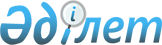 О внесении дополнений в постановление Правительства Республики Казахстан от 30 октября 2009 года № 1729Постановление Правительства Республики Казахстан от 4 февраля 2010 года № 66

      Правительство Республики Казахстан ПОСТАНОВЛЯЕТ:



      1. Внести в постановление Правительства Республики Казахстан от 30 октября 2009 года № 1729 "Об утверждении Правил организации и проведения закупа лекарственных средств, профилактических (иммунобиологических, диагностических, дезинфицирующих) препаратов, изделий медицинского назначения и медицинской техники, фармацевтических услуг по оказанию гарантированного объема бесплатной медицинской помощи" следующие дополнения:



      в Правилах организации и проведения закупа лекарственных средств, профилактических (иммунобиологических, диагностических, дезинфицирующих) препаратов, изделий медицинского назначения и медицинской техники, фармацевтических услуг по оказанию гарантированного объема бесплатной медицинской помощи, утвержденных указанным постановлением:



      пункт 77 дополнить словами ", за исключением случаев, предусмотренных пунктом 77-1 настоящих Правил";



      дополнить пунктом 77-1 следующего содержания:

      "77-1. Закуп лекарственных средств и изделий медицинского назначения на период тридцатидневной потребности по ценам, не превышающим установленных уполномоченным органом, допускается в случаях отсутствия у заказчиков остатков лекарственных средств и изделий медицинского назначения для своевременного оказания гарантированного объема бесплатной медицинской помощи (скорой, стационарной и стационарозамещающей помощи), подтвержденных территориальными подразделениями уполномоченного органа в сфере обращения лекарственных средств.".



      2. Настоящее постановление вводится в действие со дня подписания, подлежит официальному опубликованию и действует до 10 марта 2010 года.      Премьер-Министр

      Республики Казахстан                       К. Масимов
					© 2012. РГП на ПХВ «Институт законодательства и правовой информации Республики Казахстан» Министерства юстиции Республики Казахстан
				